Planning and Development (Technical Amendment — Miscellaneous Amendments and Corrections) Plan Variation 2010 (No 2)*Notifiable instrument NI2010—602Technical Amendment No 2010-22made under thePlanning and Development Act 2007, section 89 (Making technical amendments)   This technical amendment commences on 29 October 2010.Technical amendment number 2010-22 to the Territory Plan has been approved by the Planning and Land Authority.Kelvin WalshDelegate of Planning and Land Authority22 October 2010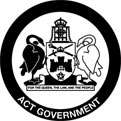 Planning & Development Act 2007Technical Amendment to the Territory PlanVariation 2010-22Miscellaneous amendments and correctionsOctober 2010Table of Contents1	INTRODUCTION	2Outline of the process	22	EXPLANATORY STATEMENT	2Proposed Changes and Reasons	23.	TECHNICAL AMENDMENT	51	INTRODUCTIONOutline of the processThe Commonwealth’s  (Planning and Land Management) Act 1988 allows for the Legislative Assembly to make laws to establish a Territory Planning Authority and for that Authority to prepare and administer a Territory Plan.  The Planning and Development Act 2007 (the Act) establishes the ACT Planning and Land Authority as the Authority which prepares and administers the Territory Plan, including continually reviewing and proposing amendments as necessary.  Part 5.4 section 87 of the Act allows for technical amendments to be made to the Territory Plan in a number of circumstances.  This technical amendment is subject to approval of the ACT Planning and Land Authority (the Authority) under sections 87(a) and 87(e) of the Act.A variation under section 87(a) is a technical amendment that:	(i)	would not adversely affect anyone’s rights if approved; and	(ii)	has as its only object the correction of a formal error in the plan. 2	EXPLANATORY STATEMENTProposed Changes and ReasonsCorrection to defect in form of structure of precinct codes in contents page of Territory Plan (item 1)There is currently a limitation in the structure of the Territory Plan which does not make provision for the introduction of suburb specific precinct codes.  These suburb specific precinct codes are being prepared which contain the ongoing provisions resulting from approved estate development plans.  It is proposed to amend the current structure of section 10 Precinct Codes in the Territory Plan by reordering and renumbering into two sub-sections – one for precinct codes by suburbs and one for all other precinct codes.  This outcome will also allow for additional categories of precinct codes to be added to the structure at a later date, if required.Correction to spelling in part 2.1 Statement of Strategic Directions (item 2)The word ‘net’ is spelt incorrectly in paragraph 1.8 of the section on Principles for Sustainable Development. Correction to alphabetical order in commercial CZ4 local centres zone development table (item 7b)The uses of ‘restaurant’ and ‘recyclable materials collection’ are in the incorrect alphabetical order and will be changed so that recyclable materials collection is placed above restaurant in the merit assessment development table. Amendments to inconsistent use of ‘NON RETAIL COMMERCIAL USE’ in commercial development tables and codes(items 4-6, 7a, 8, 9)The commercial zone development tables refer to ‘NON RETAIL COMMERCIAL’ whereas the correct terminology is ‘NON RETAIL COMMERCIAL USE’.  These references in the development tables will be changed to ‘NON RETAIL COMMERCIAL USE’ in line with the correct terminology.  A correction is also made in the town centres development code to refer to the correct terminology.Standardisation of terminology ‘Exempt Development’ and ‘Prohibited Development’ in development tables for various zones (items 3, 11-21)There is inconsistent use of the terms ‘Exempt’ and ‘Exempt Development’ and ‘Prohibited’ and ‘Prohibited Development’ in some of the development tables in various zones.  This amendment aims to standardise the terminology in these development tables where the correct terms are to be changed to “Exempt Development’ and ‘Prohibited Development’. Correction of commercial zone boundaries for Erindale group centre in group centres development code (item 10)There is an inconsistency between the commercial group centre zone boundaries depicted on the Territory Plan map and in the group centres development code for the Erindale group centre in the suburb of Wanniassa.  The Territory Plan map shows the correct zone boundaries consistent with the previous Territory Plan prior to 31 March 2008, whereas the boundaries shown in Figure A12 of the group centres development code are incorrect.  Figure A12 will be revised to show the correct boundaries as part of this technical amendment.Correction to commercial CZ2 and CZ3 city centre zone and  precinct parking rates for Office in the parking and vehicular access general code (items 22-23)Under the previous Territory Plan the city centre areas were divided into precincts.  The ACT Parking and Vehicular Access Guidelines (transcribed into the parking and vehicular access general code) prescribed parking rates for various commercial uses (including Office) depending on the location of the precinct.  When the Territory Plan was restructured in 2008, the precincts were translated into zones.  Precincts b2, b3 and b4 in the city centre were incorporated into the commercial CZ2 zone and precinct c was included in the CZ3 zone.  The parking rates for precincts b2, b4 and c were assigned a rate of 2 spaces per 100m2 gross floor area (GFA) and precinct b3 a rate of 2.5 spaces/100m2 GFA.  In July 2008, Technical Amendment 2008-05 changed the rate for the CZ2 zone from 2.0 spaces/100m2 GFA to 2.5 spaces/100m2 GFA.  However, the more appropriate rate for this zone is 2 spaces per 100m2 GFA as per the previous Guidelines.  The rate for the CZ3 zone (precinct c in the previous Territory Plan) will also be changed to 2 spaces per 100m2 GFA in accordance with the previous Guidelines.  This is the appropriate rate for this zone due to its proximity to  which is a major public transport route to and from the city. Part of the CZ2 zone in city centre adjacent  between ,  and  in Turner and between ,  and  in Braddon is within the  precinct area.  The parking and vehicular access general code has a specific column in the schedule of parking provision rates for commercial zones for CZ2 zones outside centres and  precinct.  The parking rates for office in this column specifies 2.5 spaces/100m2 GFA however to be consistent with the previous Guidelines and in recognition of the close proximity of the CZ2 zone (within the Northbourne Avenue precinct area) to Northbourne Avenue as a major public transport route the rate will be changed to 2 spaces per 100m2 GFA.  This rate will only apply to development within the Northbourne Avenue CZ2 precinct. Correction to surge protection line in the Coombs and Wright concept plan (item 24)Revised flood level maps have been provided to ACTPLA showing a reduction in the extreme flood levels estimates compared to previous modelling which was previously revised in the concept plan via technical amendment 2010-06.The consequence of this change is that the area of Coombs, North Weston and small areas of Molonglo 2 impacted by the surge protection line constraints has been reduced. An amended diagram is provided to replace the existing Figure 4 in the concept plan.3.	TECHNICAL AMENDMENTVariation to website layout Territory Plan page on ACT legislation register section 10 Precinct CodesSubstitute with10.1 	Precinct Code by SuburbCasey Precinct Code (pdf) (143KB)Other Precinct Codes Precinct Code (pdf) (602KB) Precinct Code (pdf) (215KB)Inner North Precinct Code (pdf) (1.191MB)Variation to 2.1 Statement of Strategic DirectionsPrinciples for Sustainable Development, Environmental Sustainability, 1.8Substitute ‘nett’ with	netVariation to CZ1 - Core Zone CZ1 – Core Zone Development TableSubstitute ‘PROHIBITED’ withPROHIBITED DEVELOPMENTVariation to CZ1 - Core Zone Development TableMinimum assessment track meritSubstitute ‘NON RETAIL COMMERCIAL’ with		NON RETAIL COMMERCIAL USEVariation to CZ2 - Business Zone Development TableMinimum assessment track meritSubstitute ‘NON RETAIL COMMERCIAL’ with		NON RETAIL COMMERCIAL USEVariation to CZ3 - Services Zone Development TableMinimum assessment track meritSubstitute ‘NON RETAIL COMMERCIAL’ with		NON RETAIL COMMERCIAL USEVariation to CZ4 - Local Centre Zone Development TableMinimum assessment track meritSubstitute ’NON RETAIL COMMERCIAL’ with			NON RETAIL COMMERCIAL USEReorder ‘restaurant’ and ‘recyclable materials collection’ in alphabetical order.Variation to CZ5 - Mixed Use Zone Development TableMinimum assessment track meritSubstitute ‘NON RETAIL COMMERCIAL’ with		NON RETAIL COMMERCIAL USEVariation to the town centres development codePart A(2) – CZ2 Business Zone, Element 1 Restrictions on Use, Item 1.5 Woden – Phillip Section 23, C23	Substitute withNON RETAIL COMMERCIAL USE is only permitted on land contiguous with the Phillip Oval where of a type compatible with the operation of a day and night sporting oval. Variation to the group centres development codePart A - Group Centres - Overview, Group Centres Tuggeranong, Figure A12 Erindale Group Centre Zones (Wanniassa)	Substitute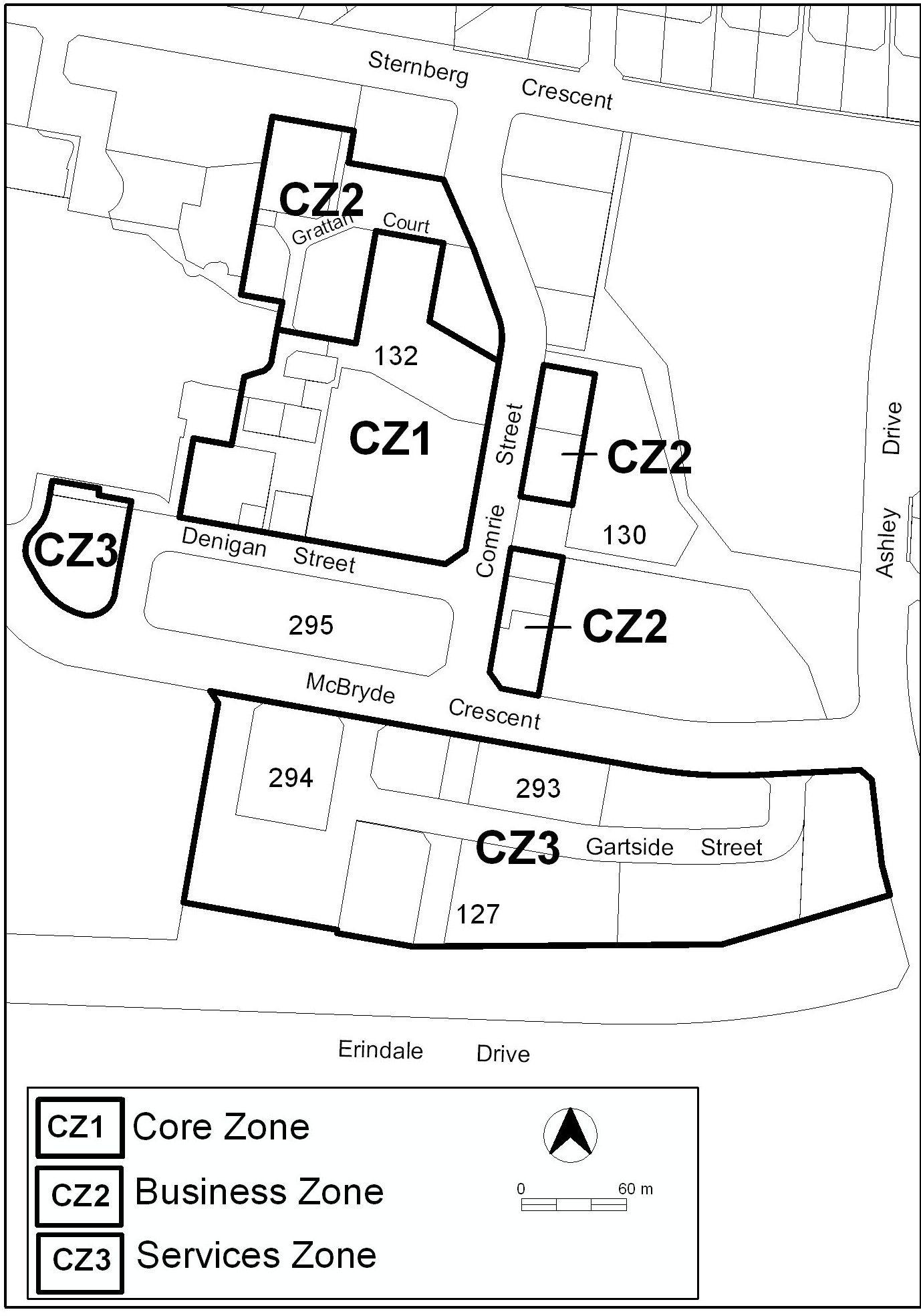 	Figure A12 	Erindale Group Centre Zones (Wanniassa) Variation to IZ2 – Industrial Mixed Use ZoneIZ2 – Industrial Mixed Use Zone Development Tablea)	Substitute ‘EXEMPT’ withEXEMPT DEVELOPMENTb)	Substitute ‘PROHIBITED’ withPROHIBITED DEVELOPMENTVariation to CFZ – Community Facility ZoneCFZ – Community Facility Zone Development Tablea)	Substitute ‘EXEMPT’ withEXEMPT DEVELOPMENTb)	Substitute ‘PROHIBITED’ withPROHIBITED DEVELOPMENTVariation to PRZ1 – Urban Open Space ZonePRZ1 – Urban Open Space Zone Development Tablea)	Substitute ‘EXEMPT’ withEXEMPT DEVELOPMENTb)	Substitute ‘PROHIBITED’ withPROHIBITED DEVELOPMENTVariation to PRZ2 – Restricted Access Recreation ZonePRZ2 – Restricted Access Recreation Zone Development Tablea)	Substitute ‘EXEMPT’ withEXEMPT DEVELOPMENTb)	Substitute ‘PROHIBITED’ withPROHIBITED DEVELOPMENTVariation to TSZ1 – Transport ZoneTSZ1 – Transport Zone Development Tablea)	Substitute ‘EXEMPT’ withEXEMPT DEVELOPMENTb)	Substitute ‘PROHIBITED’ withPROHIBITED DEVELOPMENTVariation to TSZ2 – Services ZoneTSZ2 – Services Zone Development Tablea)	Substitute ‘EXEMPT’ withEXEMPT DEVELOPMENTb)	Substitute ‘PROHIBITED’ withPROHIBITED DEVELOPMENTVariation to NUZ1 – Broadacre ZoneNUZ1 – Broadacre Zone Development Tablea)	Substitute ‘EXEMPT’ withEXEMPT DEVELOPMENTb)	Substitute ‘PROHIBITED’ withPROHIBITED DEVELOPMENTVariation to NUZ2 – Rural ZoneNUZ2 – Rural Zone Development Tablea)	Substitute ‘EXEMPT’ withEXEMPT DEVELOPMENTb)	Substitute ‘PROHIBITED’ withPROHIBITED DEVELOPMENTVariation to NUZ3– Hills Ridges and Buffer ZoneNUZ3 – Hills Ridges and Buffer Zone Development Tablea)	Substitute ‘EXEMPT’ withEXEMPT DEVELOPMENTb)	Substitute ‘PROHIBITED’ withPROHIBITED DEVELOPMENTVariation to NUZ4 – River Corridor ZoneNUZ4 – River Corridor Zone Development Tablea)	Substitute ‘EXEMPT’ withEXEMPT DEVELOPMENTb)	Substitute ‘PROHIBITED’ withPROHIBITED DEVELOPMENTVariation to NUZ5 – Mountains and Bushland ZoneNUZ5 – Mountains and Bushland Zone Development Tablea)	Substitute ‘EXEMPT’ withEXEMPT DEVELOPMENTb)	Substitute ‘PROHIBITED’ withPROHIBITED DEVELOPMENTVariation to parking and vehicular access general code 3.2.5 Schedules of parking provision rates for commercial zones, Schedule 2 Parking provision rates for commercial zonesIn the City Centre column for Office:In the ‘CZ2 Zone’ substitute2.0 spaces/100m2 GFAIn the ‘CZ3 Zone’ substitute2.0 spaces/100m2 GFA3.2.5 Schedules of parking provision rates for commercial zones, Schedule 2 Parking provision rates for commercial zonesIn the Group centres, Local centres and CZ2 zones outside centres and  precinct column associated with Office substitute:2.5 spaces/100m2 GFA except for  precinct where the rate is 2.0 spaces/100m2 GFAVariation to concept plans – Precinct codes for section 93 of the Planning and Development Act 2007 Coombs and Wright Part C – Buildings and structures Figure 4 Substitute with Figure 4 Concept Plan at Appendix A.Interpretation service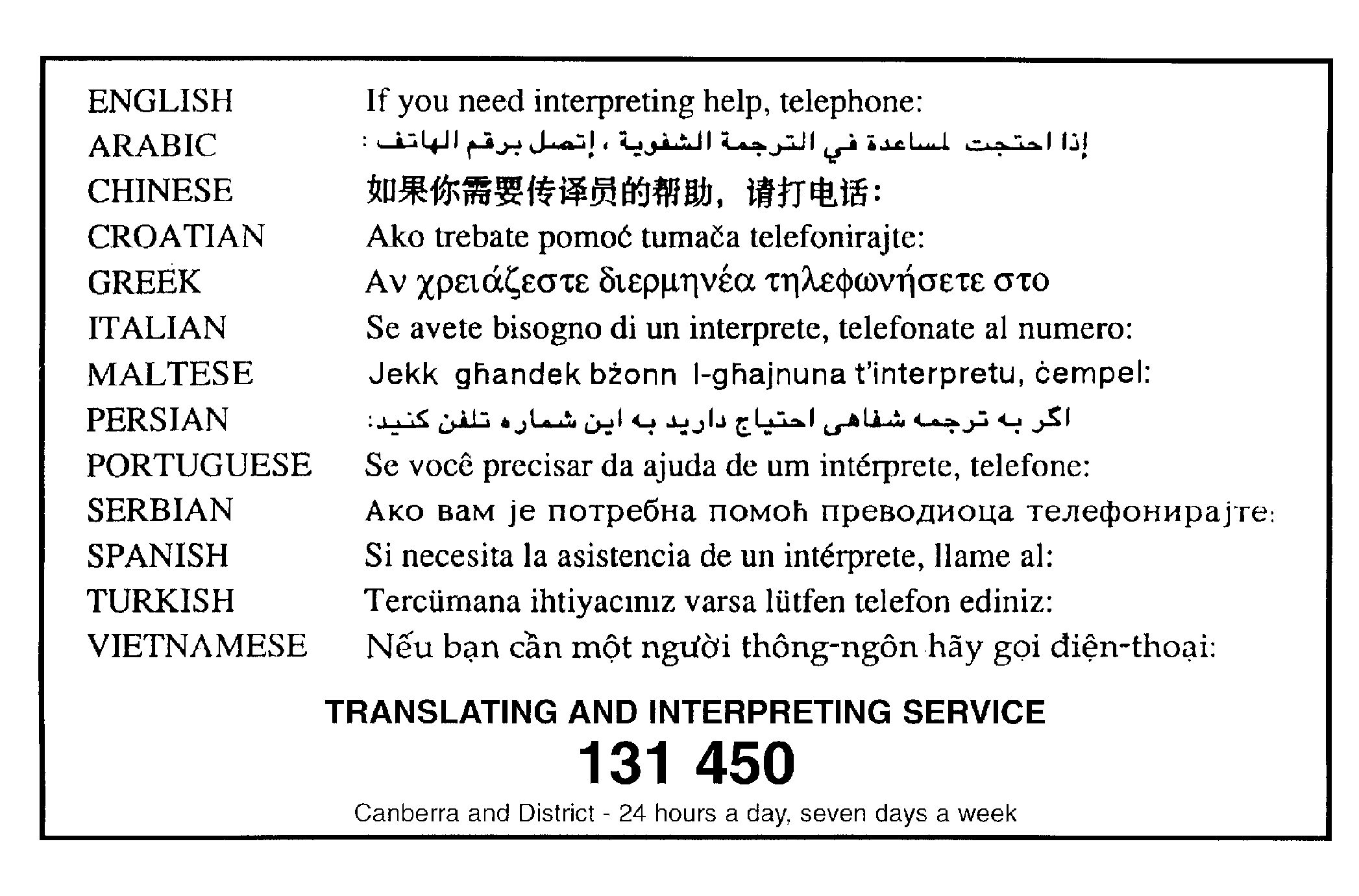 APPENDIX A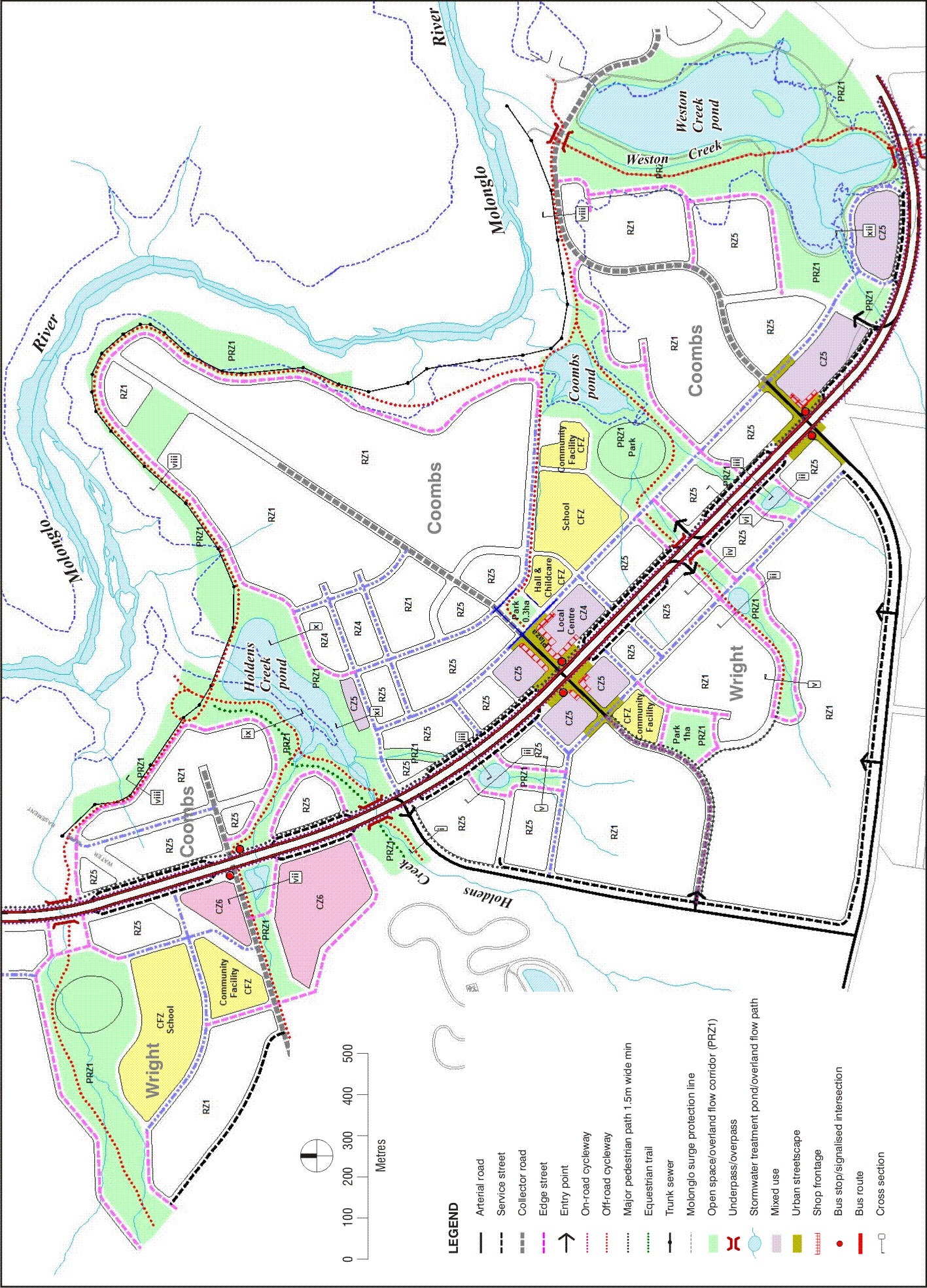 Figure 4	Concept Plan